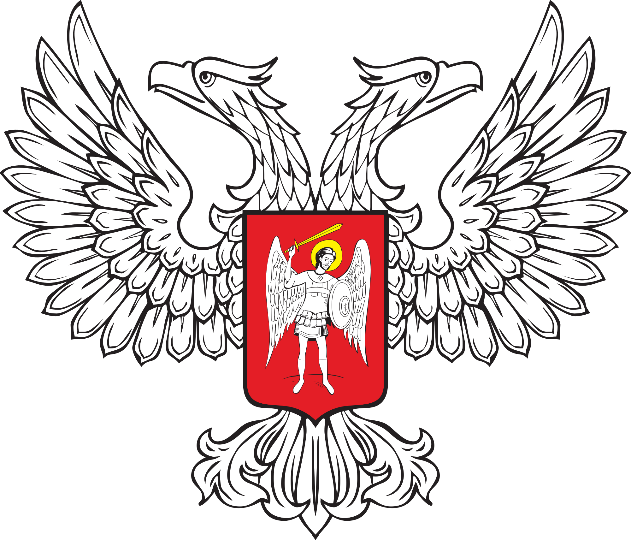 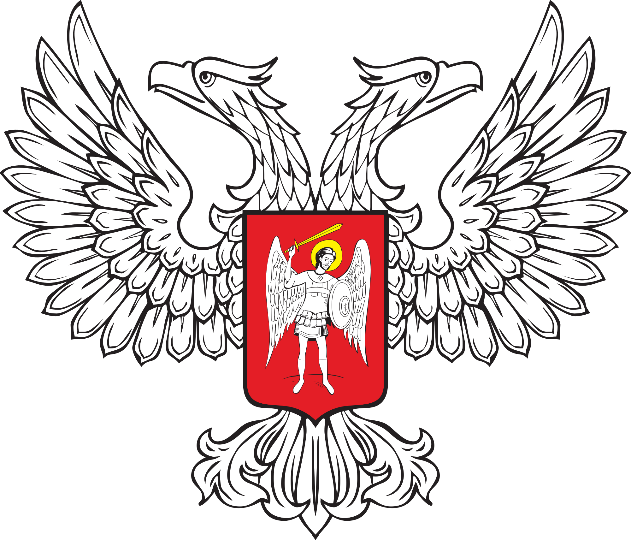 ГОРЛОВСКИЙ ГОРОДСКОЙ СОВЕТДОНЕЦКОЙ НАРОДНОЙ РЕСПУБЛИКИРЕШЕНИЕ04 декабря 2023 г.		                                                 № I/11-2г. ГорловкаО создании Аппарата Горловского городского совета Донецкой Народной Республики и утверждении его структурыРуководствуясь Федеральным законом от 6 октября 2003 года № 131-ФЗ 
«Об общих принципах организации местного самоуправления 
в Российской Федерации», Законом Донецкой Народной Республики 
от 14 августа 2023 года № № 468-IIHC «О местном самоуправлении в Донецкой Народной Республике», Распоряжением Главы Донецкой Народной Республики от 1 декабря 2023 года № 419 «О вопросах организационно-штатного обеспечения органов местного самоуправления в Донецкой Народной Республике», Уставом муниципального образования городского округа Горловка Донецкой Народной Республики, принятым решением Горловского городского совета Донецкой Народной Республики от 25 октября 2023 года                № I/6-1, Регламентом Горловского городского совета Донецкой Народной Республики, утвержденным решением Горловского городского совета Донецкой Народной Республики от 10 ноября 2023 года № I/8-1 (с изменениями                         от 24.11.2023 № I/9-1), Горловский городской совет Донецкой Народной Республики  РЕШИЛ:1. Создать Аппарат Горловского городского совета Донецкой Народной Республики для материально-технического, организационного, правового                   и информационного обеспечения деятельности Горловского городского совета Донецкой Народной Республики.2. Утвердить структуру Аппарата Горловского городского совета Донецкой Народной Республики согласно Приложению к настоящему Решению.3. Утвердить предельную штатную численность муниципальных служащих и иных работников, замещающих должности, не относящиеся 
к должностям муниципальной службы, в Аппарате Горловского городского совета Донецкой Народной Республики в количестве 9 (Девять) штатных единиц.4. Настоящее Решение опубликовать в официальном периодическом печатном издании в газете «Кочегарка ДНР» ГУП ДНР «РМХ» и разместить   
 в Государственной информационной системе нормативных правовых актов Донецкой Народной Республики gisnpa-dnr.ru. 5. Настоящее Решение вступает в силу после его официального опубликования.
Структура  Аппарата Горловского городского совета Донецкой Народной Республики Технический персонал Аппарата:ПредседательГорловского городского совета Донецкой Народной Республикипервого созыва                              Р.Г. КОНЕВПриложение к Решению Горловского городского совета Донецкой Народной Республикиот 04 декабря 2023 г. № № I/11-21.Руководитель Аппарата Горловского городского совета Донецкой Народной Республики2.Отдел организационного обеспечения3.Сектор бухгалтерского учёта и отчётности4.Секретарь руководителя5.Водитель автомобиля